Летел Комар над прудом и трубил:— Я — Комарище!Жигать мастерище.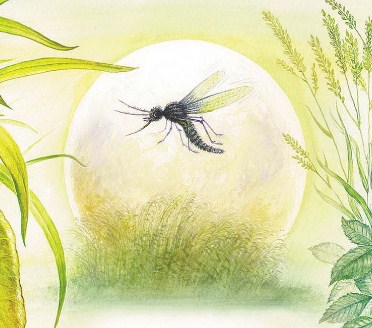 Носом востёр,Зол и хитёр.Все меня боятся:За всех умею взяться.Зверя и птицыКрови напиться.Недруги ищутМеня, Комарищу,А я удал:Жиг! — и умчал.Никому меня, Комара, не словить!Услыхала его Стрекоза и говорит:— Не хвались, Комар, храбростью да ловкостью. В лесу дремучем на болоте топучем живёт Росянка — Комариная Смерть. Изловит тебя, кровопийцу, Росянка.— А вот не изловит! — говорит Комар.Затрубил и полетел в лес.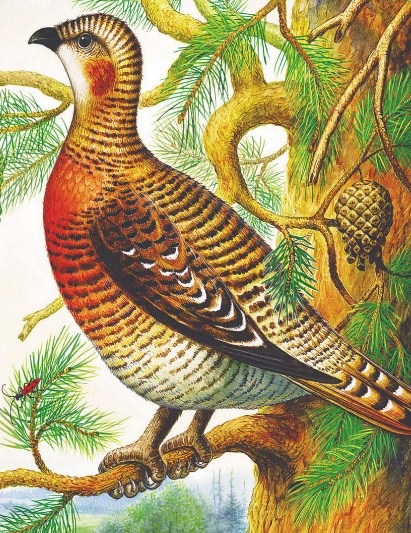 Прилетел в лес дремучий — видит: сидит на сосне Копалуха. Перо у Копалухи плотное, ноги жёсткие, нос костяной. Поди подступись к ней!А Комар сел ей на бровь, где перышек нет, изловчился — жиг её в бровь!Сорвалась Копалуха с сосны, заклохтала, загремела крыльями по лесу!А Комар увернулся, в сторону метнулся, повыше поднялся — летит, трубит:— Не словила меня, Комара, Копалуха!Летит по лесу дремучему, видит: в кустах Грибник пробирается, суковатым батожком подпирается, картузом от мошки отбивается. На теле у Грибника рубаха, на ногах — штаны, а внизу — сапоги. Поди подступись к нему!Комар сел ему на нос, где на коже нет одёжи, изловчился — жиг его в нос!Вскрикнул Грибник, замахал батожком, грибы выронил.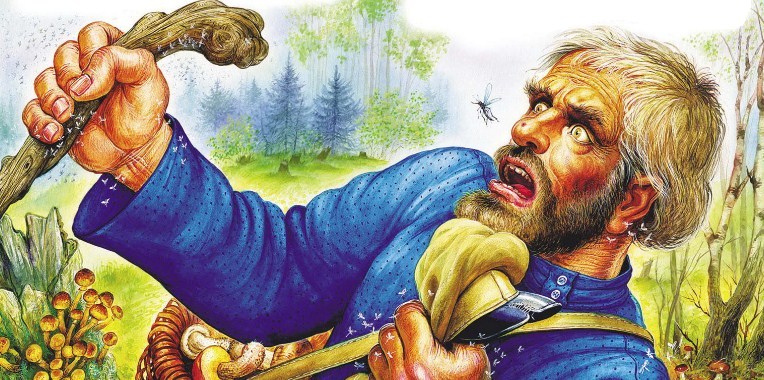 А Комар увернулся, в сторону метнулся, повыше поднялся — летит, трубит:— Не словил меня, Комара, Грибник!Летит по лесу дремучему, видит: из чащи Сохатый прёт, бородой трясёт, рогами дерева задевает, ногами бурелом сокрушает. Всё тело Сохатого длинной шерстью поросло, а рога да копыта костяные. Поди-ка к нему подступись!А Комар подлетел, на веко ему, где шерсть коротка, сел — жиг в глаз!Взревел Сохатый, рогом дерево с корнем вырвал, копытами землю взрыл.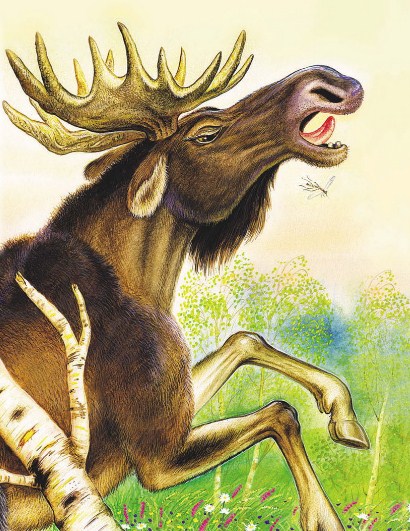 А Комар увернулся, в сторону метнулся, повыше поднялся — летит, трубит:— Не словил меня, Комара, Сохатый!Летел-летел, глядит — среди леса дремучего болото топучее. Никого на болоте нет, только мох кругом, а во мху малая Травинка растёт.Спустился Комар на болото, сел на Травинку.Спрашивает Травинку:— Уж не ты ли Росянка — Комариная Смерть?Отвечает Травинка сладким голоском:— Погляди, Комар, на мои цветочки.Поглядел Комар на цветочки. Белые цветочки в зелёных колокольчиках. Солнце за тучку, — цветочки в колокольчики. Солнце из тучки, — и цветочки выглянут.Говорит Комар Травинке:— Хороши у тебя цветочки! А не видала ты Росянки — Комариной Смерти?Говорит Травинка сладким-пресладким голоском:— Погляди, Комар, на мой колосок…Поглядел Комар на колосок.Колосок прямой, зелёный, стройненький.Говорит Комар Травинке:— Ничего себе колосок. А не слыхала ты про Росянку — Комариную Смерть?Говорит Травинка приторным голоском:— Погляди, Комар, на мои листочки!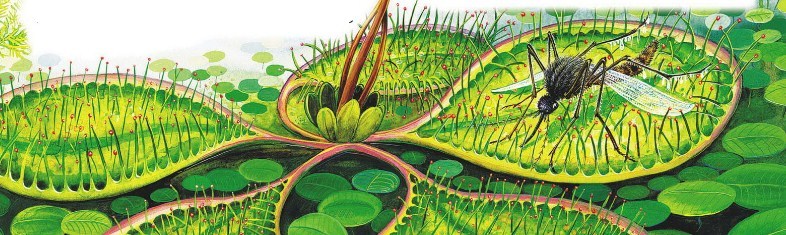 Поглядел Комар на листочки. Круглые листочки лежат на земле, по краям их частые булавочки, на булавочках медвяная роса капельками.Как увидел Комар те капельки, — сразу пить захотел. Слетел на листок, опустил в каплю носок, стал росу медвяную пить.Летела мимо Стрекоза, увидала Комара на листке и говорит:— Попался Комар Росянке!Хотел Комар крыльями взмахнуть, — крылья к листку пристали; хотел ногами шагнуть, — ноги увязли; хотел нос вытащить, — нос прилип!Изогнулись гибкие булавочки, вонзились в комариное тело, прижали Комара к листку, — и выпила Росянка комариную кровь, как пил Комар кровь звериную, птичью и человечью.Тут Комару и смерть пришла.А Росянка и по сей день на болоте живёт и других комаров к себе ждёт.